Name ________________________________________ Period _______ Date _______Aim: What is the relationship between the size of arcs and angles?If two lines intersect inside a circle, the measure of the angle equals one-half the sum of the two arcs. (add)Solve for x.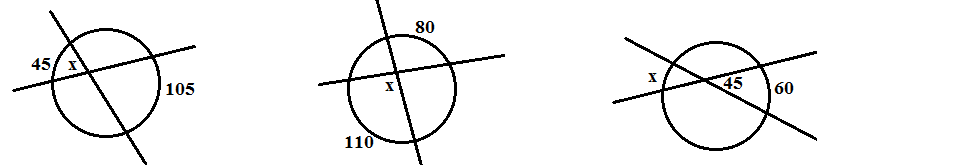 If two lines intersect outside of the circle, the measure of the angle equals one-half the difference of the two arcs. (subtract)Solve for x.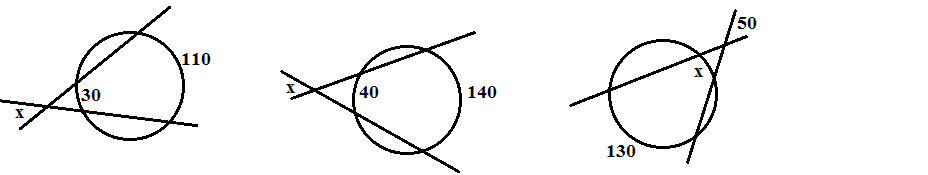 Solve for x.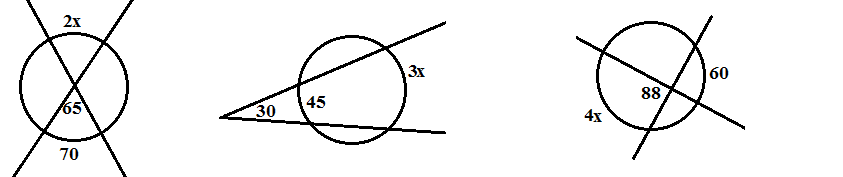 